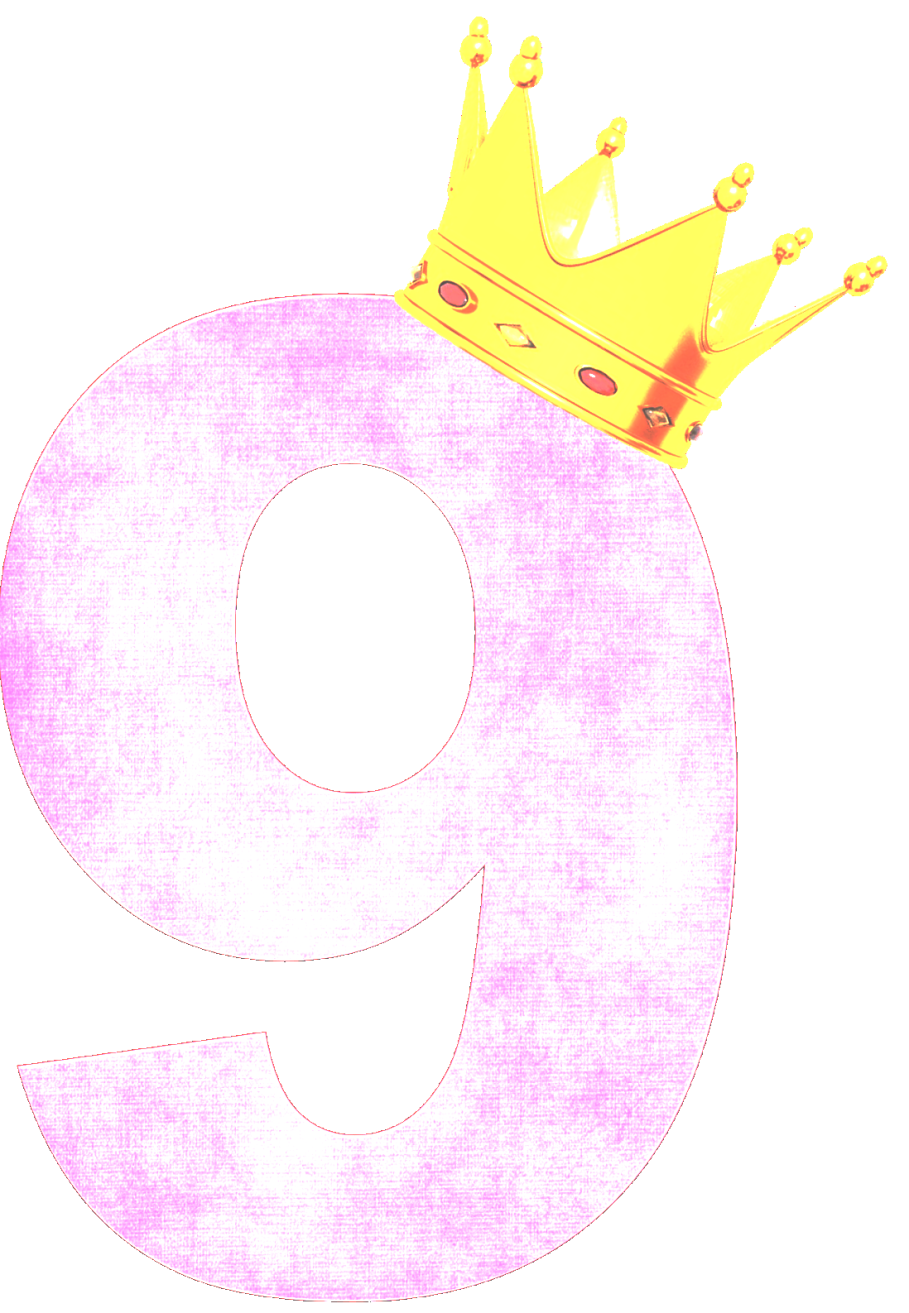 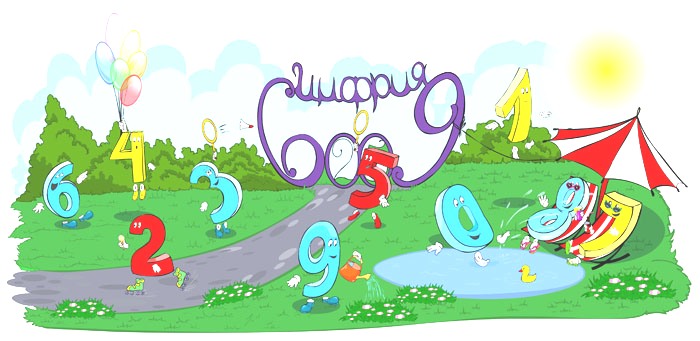 Гордая Девятка.В одном сказочном математическом царстве, жили веселые цифры. Их было ровно десять.Давайте познакомимся с ними поближе.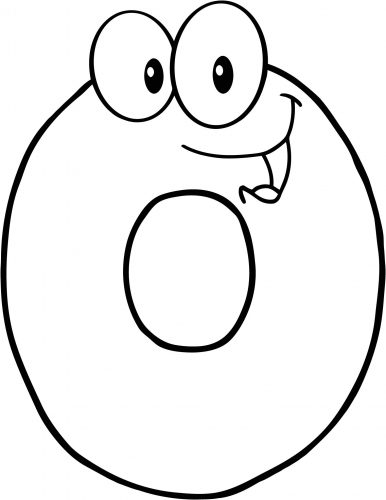 Цифра вроде буквы О —
Это ноль иль ничего.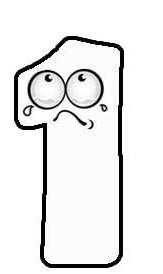 Вот один иль единица,
Очень тонкая, как спица,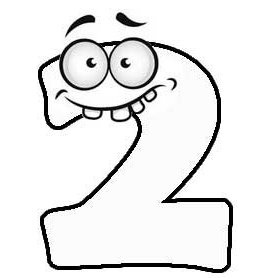 А вот это цифра два.
Полюбуйся, какова:Выгибает двойка шею,
Волочится хвост за нею.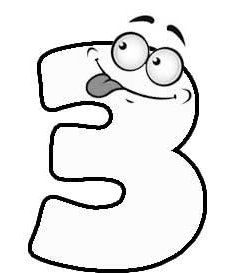 А за двойкой — посмотри —
Выступает цифра три.Тройка — третий из значков —
Состоит из двух крючков.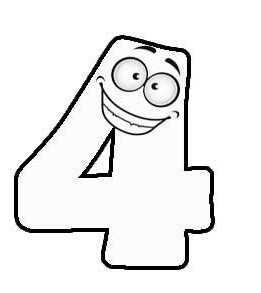 За тремя идут четыре,
Острый локоть оттопыря.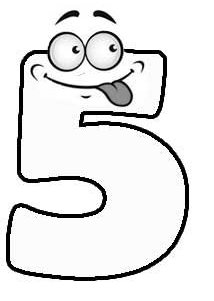 А потом пошла плясать
По бумаге цифра пять.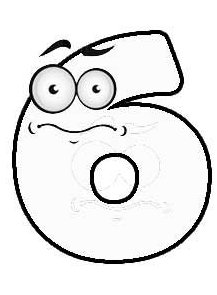 Руку вправо протянула,
Ножку круто изогнула.Цифра шесть - дверной замочек:
Сверху крюк, внизу кружочек.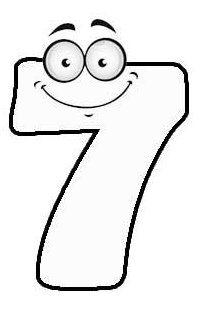 Вот семерка - кочерга.У нее одна нога.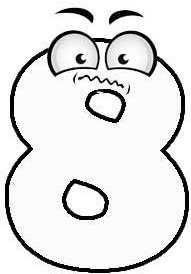 У восьмерки два кольца
                       Без начала и конца.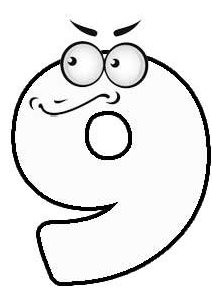 Цифра девять иль девятка -
Цирковая акробатка:Если на голову встанет,
Цифрой шесть девятка станет.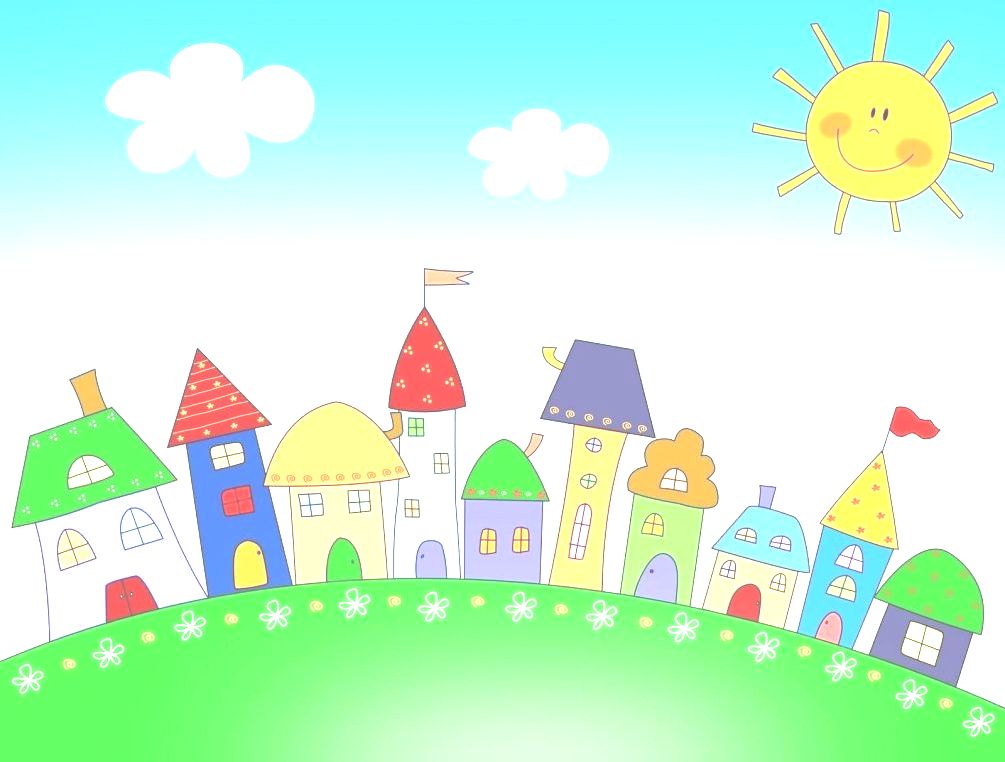 Жили они дружно и весело. У каждой цифры был свой  красивый домик. Они были построены в ряд и по порядку. Первый домик был у Нолика. Потом стоял дом Единички и так далее. И всегда их все устраивало.Но вот однажды, цифра Девять стала обижаться на других.- Почему мой домик должен стоять самым последним? – заявила Девятка. - Я не хочу быть последней.Цифры стали ей объяснять, что так положено. Что всегда Девятка следует за Восьмеркой.- Это не правильно, я хочу быть первой! – кричала Девятка.- Это не возможно. - отвечали ей цифры.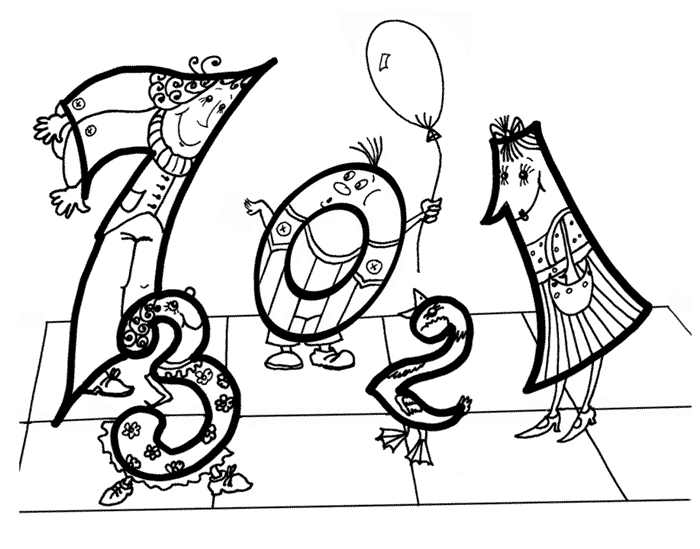 - А я хочу! Я считаю, что я главная! Имею право стоять первой! –доказывала Девятка.Этот спор продолжался еще долго. И тут она заявила всем:- Я важнее! Я нужнее! И обойдусь без вас!Цифры очень обиделись на Девятку и решили с ней не разговаривать.- Ну и ладно! Не очень то и надо! А числа я и без вас составлю!Весь день пыхтела Девятка над числами. Но кроме чисел, составленных, из девяток, у нее ничего не получалось. 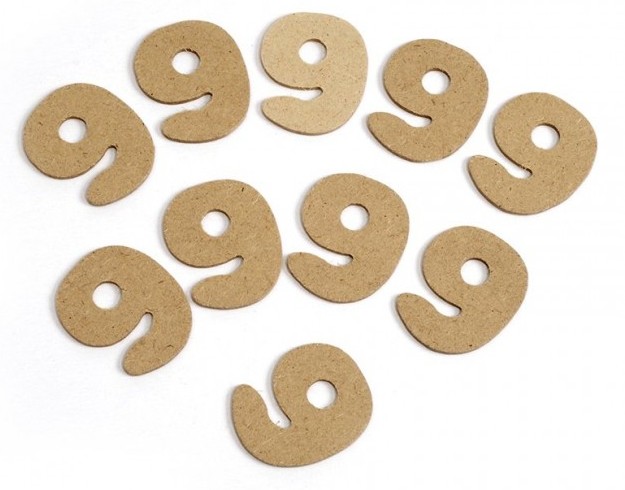 Поняла Девятка, что была не права. Не справиться ей одной. Решила она попросить прощения.Простили свою подругу все цифры. И с тех пор все они живут, как обычно, в своих домиках, и каждый на своем положенном месте. 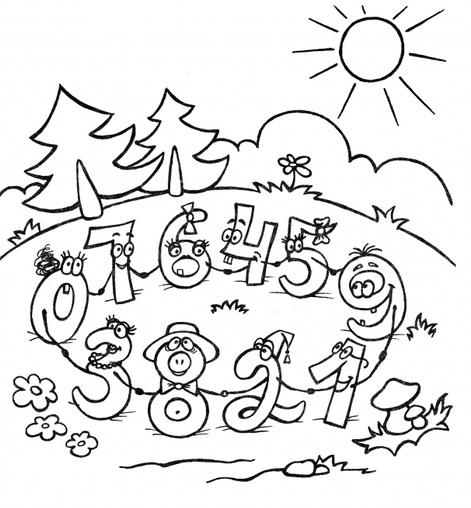 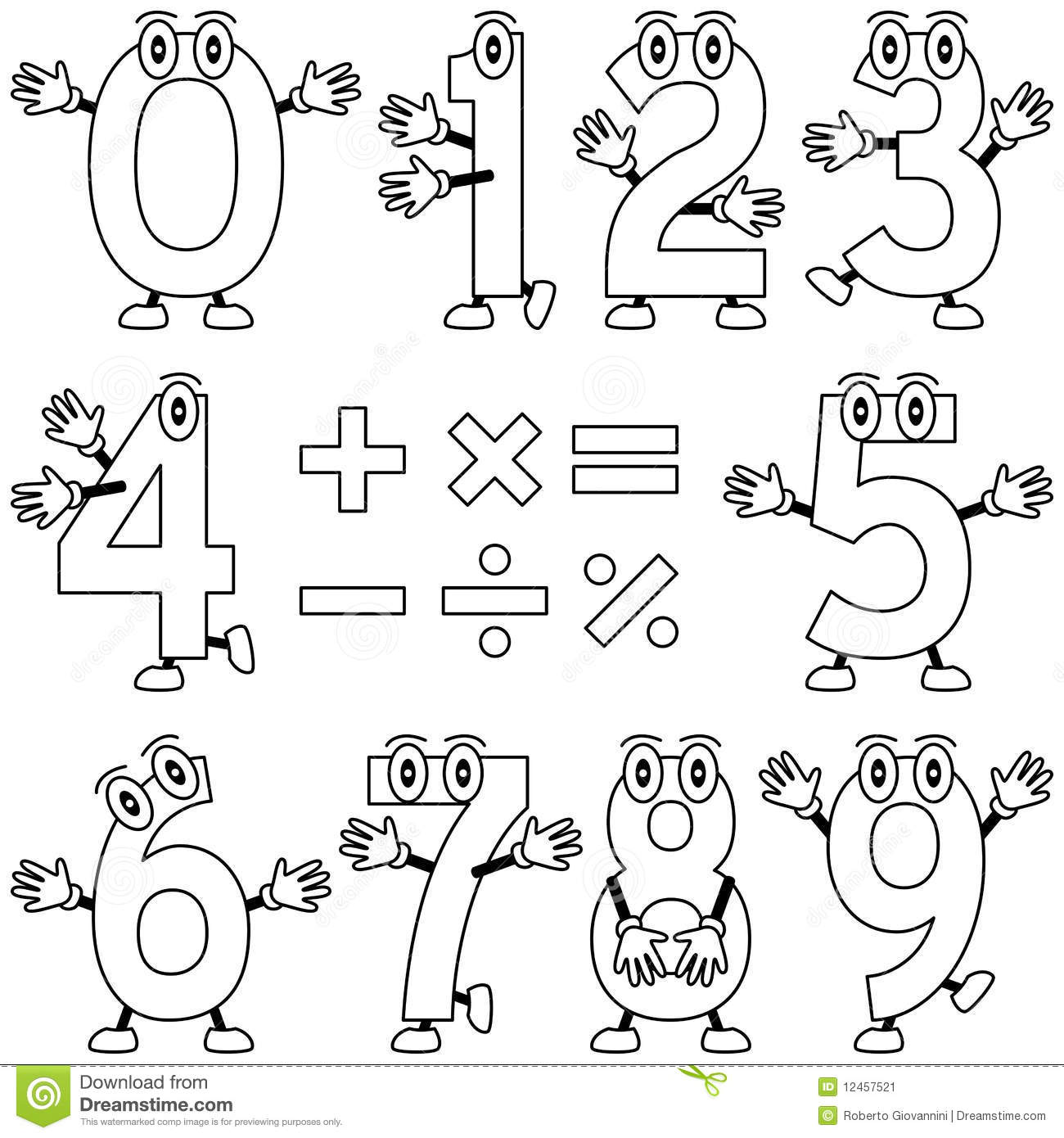 